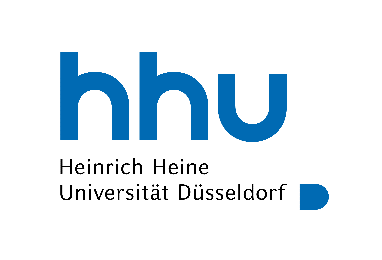 Fachschaft  PharmazieHeinrich-Heine-Universität DüsseldorfGeb. 26.31 U1 R41Universitätsstraße 140225 DüsseldorfTel.: 0211-8112516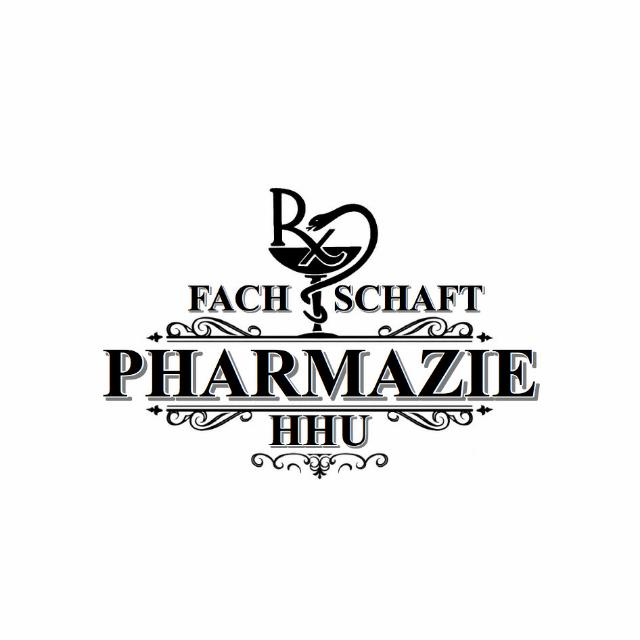 Protokoll der FS-Sitzung 05.12.2023Anwesende Räte:  	 Änne V.	 Veronika M.	 Tarik B.		 Eunice M.	    Leoni K. Thao Ly D. 	 Nele S.  	              Jonas A.		 Rojin K. Kian S.	 Alexander K.	 Sarah G.		 Maik G.Anfang: 18:17 UhrTagesordnung:TOP 0: RegulariaBeschlussfähigkeit wird festgestelltJonas A. ist RedeleitungTOP 1: KassensituationKassensituation hat sich beruhigtSponsoring-Geld wurde überwiesenDurch die kostenlosen Kittel wurden kaum Einnahmen eingenommenNächstes Semester wieder normaler Kittelverkauf TOP 2: Winterzauber Glühweinflat Kosten für jede Person: 5 Euro einstimmig dafür (11 Stimmen)Tetrapaks eingekauftAm 14.12 ab 17 UhrTOP 3: StudienordnungKompromiss wäre Schulung für die Fachschaft von den Professoren, wie die betroffenen Studierende von der Fachschaft beraten werden können  Beratung zum Problem des Studierenden und ob ein Härtefallantrag sinnvoll wäre (allerdings wäre der Datenschutz ein Problem für eine konkrete Beratung)ein großes Problem sind Kartellleichen  Studierende belegen über Semester immer das gleiche Seminar/ Praktikum/ Vorlesung, ohne aktiv voranzukommen und belegen PlätzeEinigkeit, dass vier Semester im Hauptstudium nach belegtem Labor zu kurz sindIm Grundstudium sind 4 Semester sinnvollProbleme über diese Regelungen liegen für die Fachschaft im Hauptstudium (z.B. Staatsexamen)  Sperrung zu Klausuren wegen 1. Staatsexamen  Klärungsbedarf, wie diese Regelungen sindTOP 4: SchlüsselAlle alten Schlüssel können gesammelt beim Dezernat 6 abgegeben werdenDanach werden diese an neue Ratsmitglieder verteiltTOP 4: FotosFachschaftsfoto morgen um 12.15 Uhr vor dem FachschaftsraumFotos vom gesamten Rat und der gesamten FachschaftTOP 5: Neue Mitglieder anwerbenFür Masterstudiengang Industrial Pharmacy: Ansprechpartner können zu unseren Sitzungen kommen und deren Anliegen werden als erstes auf Englisch gehaltenTOP 7: Studienorientierung 2024Math. Nat. Fakultät hat Donnerstags Termin (18.01.2024)Instagrampost nötig, wo die Fachschaft an dem Tag wie erreichbar sindSprechzeiten und Erreichbarkeit müssen für die Website angegeben werdenEnde: 19:17 UhrProtokollführerIn: Sarah Giffels